Prevent Breast Cancer Volunteers Application Form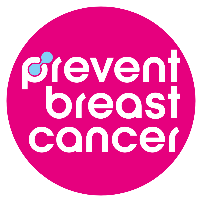 Prevent Breast Cancer charity is based at The Nightingale Centre at Wythenshawe Hospital. This hospital is part of the Manchester University NHS Foundation Trust, and therefore the information you share in this applications will be shared with Manchester Foundation Trust (MFT).Thank you so much for applying to become a volunteer for Prevent Breast Cancer. If you have any questions, please contact our Volunteer Coordinator Sheila on sheila@preventbreastcancer.org.uk or call 0161 291 4400.About You
Rehabilitation of Offenders Act
Right to Work
Equal Opportunities and Diversity MonitoringPlease return to your preferred hospital site:ForenameSurnamePreferred NameDate of BirthAddressEmail AddressContact Telephone NumberNational Insurance NumberI am able to volunteer for one two-three hour session per week over a minimum period of approximately 12 months?Please circleYesNoIf you are unable to volunteer weekly, please state the reason whyWhere did you first hear about Volunteering at MFT?Are you related to a staff member currently working at Manchester University Foundation Trust?YesNoPlease confirm the hospital site you wish to apply for:The Nightingale Centre, Wythenshawe HospitalWhat volunteer role would you like to carry out?Is there an area of the hospital you would look to volunteer in? Please state here:Why do you want to become a volunteer? Please include as much information as possible, in order for your application to be processed.Do you have any previous volunteering experience?If yes, please explain what your role involved and who you volunteered with.If not, please tell us a time when you supported someone – what did you do?Describe some of the skills that you feel would be useful when volunteering at MFT? Please provide examples of where you have used the skills before.ReferencesReferencesI understand that two references are required before my application is shortlisted.Parental Consent:Parental Consent:I understand that parental consent is required before my application is to be shortlisted if I am under 18.Are you currently bound over or do you have any current ‘UNSPENT’ convictions, cautions, reprimands or final warnings that have been issued by a Court or Court-Martial in the UK or in any other country. Please circle. Yes              NoAre you currently bound over or do you have any current ‘UNSPENT’ convictions, cautions, reprimands or final warnings that have been issued by a Court or Court-Martial in the UK or in any other country. Please circle. Yes              NoIf Yes, please provide detailsHave you been dismissed from work at any time?Please circle     Yes           NoHave you been dismissed from work at any time?Please circle     Yes           NoIf Yes, please provide detailsHave you at any time been withdrawn from a volunteering opportunity? Please circleYes            NoHave you at any time been withdrawn from a volunteering opportunity? Please circleYes            NoIf Yes, please provide detailsAre you a United Kingdom (UK), European Community (EC) or European Economic Area (EEA) National?Yes NoIf you have answered no, you must answer these questions. If you have answered no, you must answer these questions. Please circle the category that relates to your current immigration status. This status will be subject to checking before interview.Attachment Visa Refugee Visitor          Highly Skilled Migrant Programme         Indefinite leave to remain/enterTier 1 Work Permit          Tier 2 Dependant Spouse Visa           Tier 4 Student Post Graduate Doctors and DentistsTier 5 Temporary Workers          Tier 5 Youth Mobility Clinical       Working Holiday Visa   Other, please statePlease circle the category that relates to your current immigration status. This status will be subject to checking before interview.Attachment Visa Refugee Visitor          Highly Skilled Migrant Programme         Indefinite leave to remain/enterTier 1 Work Permit          Tier 2 Dependant Spouse Visa           Tier 4 Student Post Graduate Doctors and DentistsTier 5 Temporary Workers          Tier 5 Youth Mobility Clinical       Working Holiday Visa   Other, please statePlease specify details of Visa currently heldPlease specify details of Visa currently heldVisa NumberVisa Start DateVisa Expiry DateDoes your visa have a condition restricting employment or occupation in the UK?Gender: Please circle Female          Male          Non-BinaryDo you speak any languages other than English?If yes, please specifyAre you in good health?If no, please provide detailsDo you have a disability? The voluntary services team will provide reasonable adjustments for any disabled applicants. If you wish to disclose any further information, please do so:Do you have a disability? The voluntary services team will provide reasonable adjustments for any disabled applicants. If you wish to disclose any further information, please do so:Please state your nationalityPlease circle your Ethnic OriginAsian or Asian British – Bangladeshi     Asian or Asian British – Indian          Asian or Asian British – OtherAsian or Asian British – Pakistani           Black or Black British – African         Black or Black British – CaribbeanBlack or Black British – Other                 Mixed – Any other mixed background     Mixed – White & AsianMixed – White & Black African              Mixed – White & Black Caribbean     Other Ethnic Group – ChineseOther Ethnic Group – Other                   Other Ethnic Group – Arab               Other Ethnic Group – Gypsy/TravellerWhite – British          White – Irish         White – East European         I do not wish to disclose my ethnic originPlease circle your Ethnic OriginAsian or Asian British – Bangladeshi     Asian or Asian British – Indian          Asian or Asian British – OtherAsian or Asian British – Pakistani           Black or Black British – African         Black or Black British – CaribbeanBlack or Black British – Other                 Mixed – Any other mixed background     Mixed – White & AsianMixed – White & Black African              Mixed – White & Black Caribbean     Other Ethnic Group – ChineseOther Ethnic Group – Other                   Other Ethnic Group – Arab               Other Ethnic Group – Gypsy/TravellerWhite – British          White – Irish         White – East European         I do not wish to disclose my ethnic originPlease circle which apply to you:I am a….Carer        Employed Full Time          Employed Part TimeJobseeker    Retired            StudentUnemployedVolunteer ServicesOxford Road Campus, Manchester M13 9WLTel:   0161 276 5190 (Manchester)Email: Volunteer.services@mft.nhs.ukVolunteer Services North Manchester General Hospital, Crumpsall, M8 5RBTel: 0161 604 5892Email: volunteers.nmgh@mft.nhs.ukVolunteer ServicesWythenshawe Hospital, Southmoor Road, M22 9LTTel: 0161 291 2939Email: volunteeringcentre@mft.nhs.uk